Методика организации командной игры с элементами театрализации для учащихся подростковой школы  «Под сенью дружных муз»Батюк Ирина Викторовна учитель театра высшей категории Муниципального бюджетного образовательного учреждения средней общеобразовательной школы № 5 г. Муравленко Ямало-Ненецкого АО Приложение  3.Карточки с заданиями: Языческие боги славян: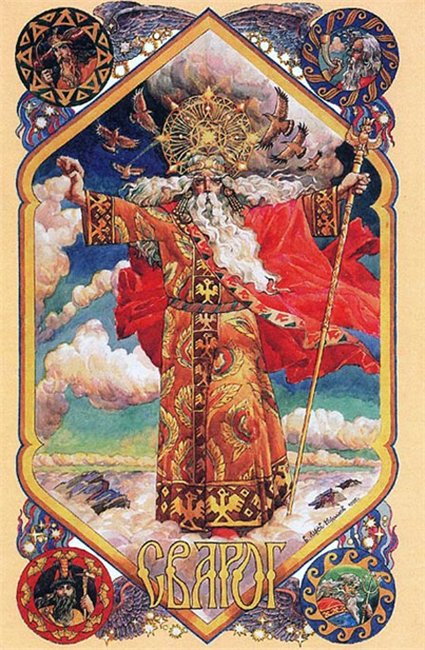 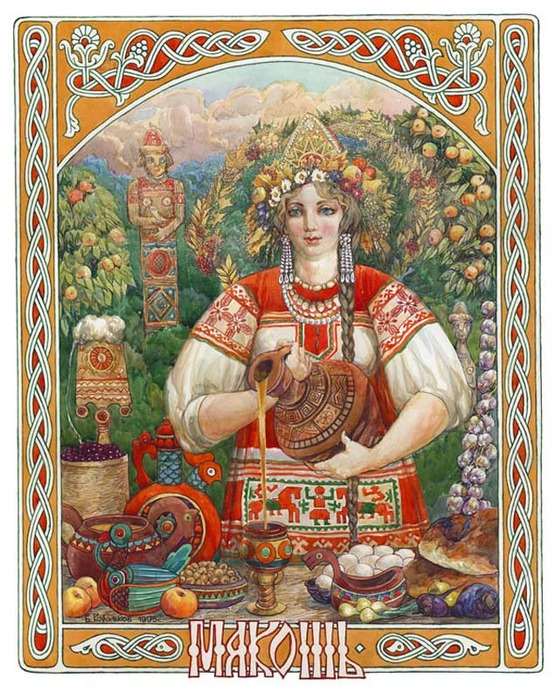 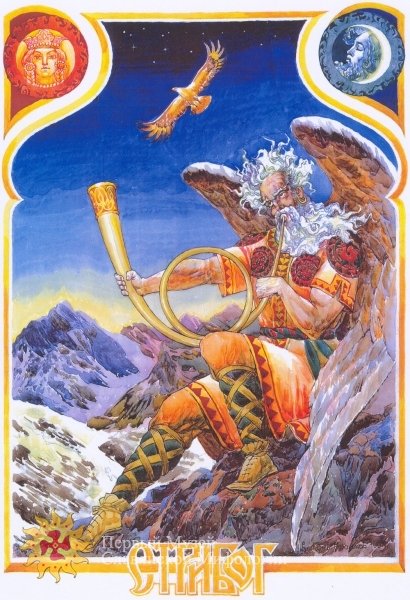 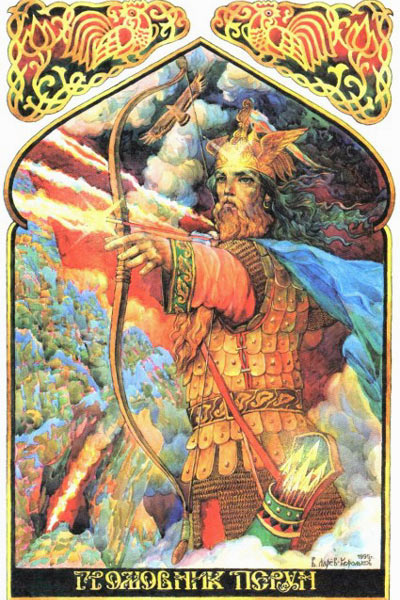 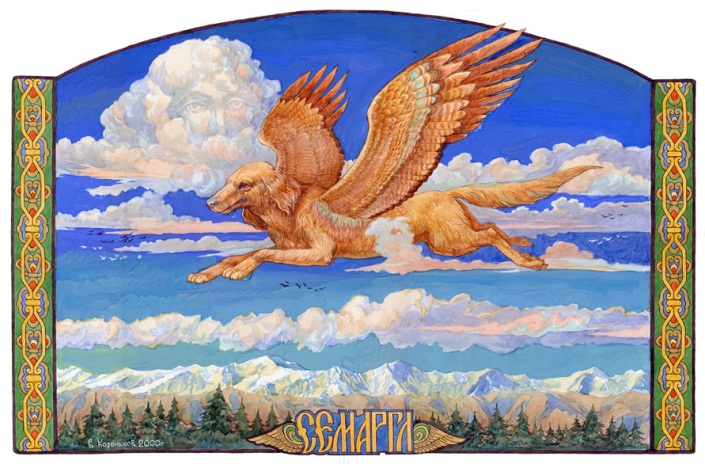 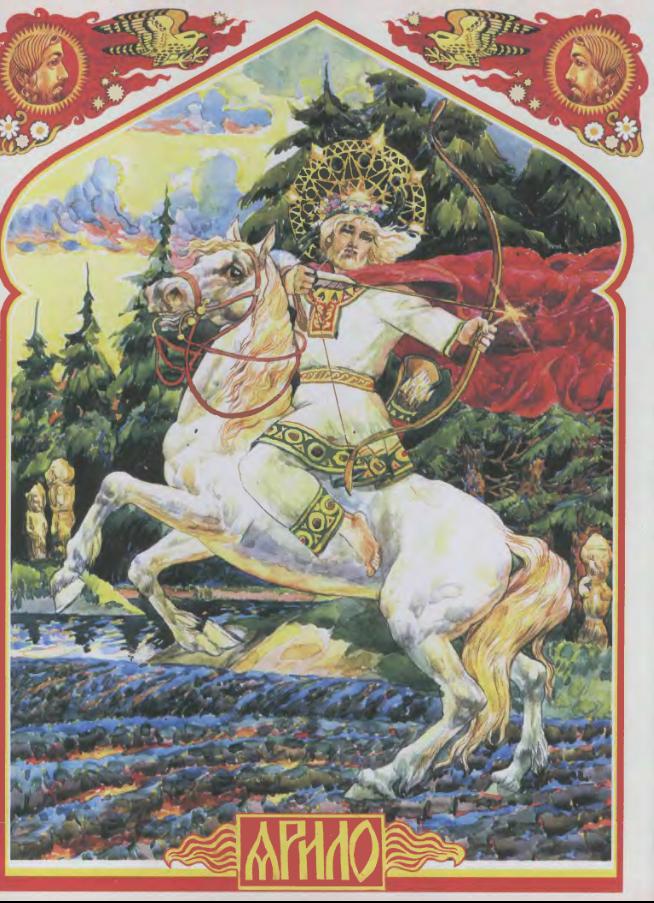 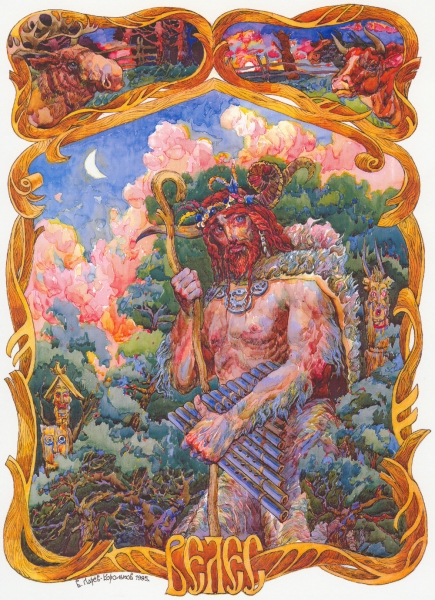 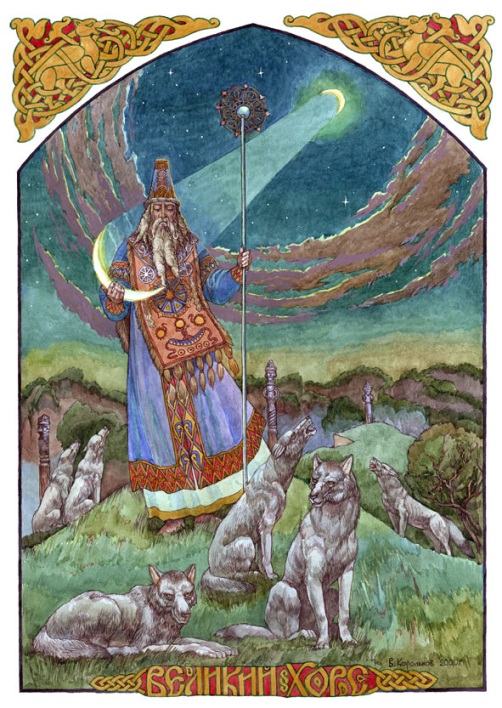 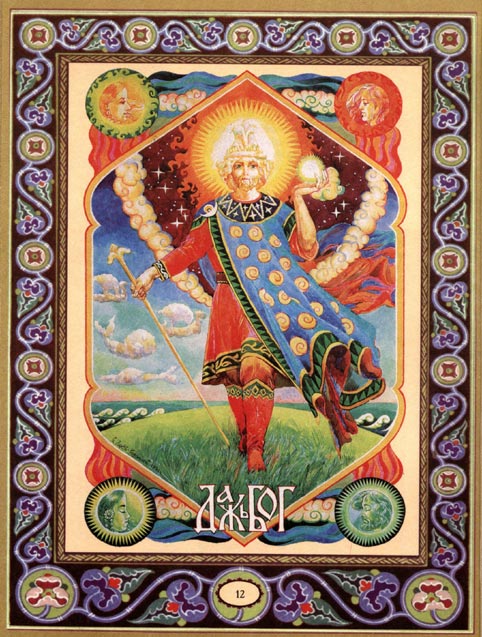 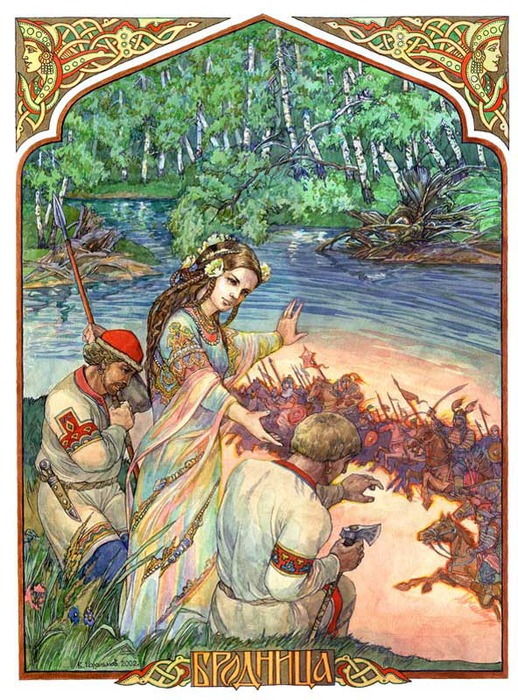 Задание: Богатыри на картине В. Васнецова.